Covid-19: Virenfreies GeschirrWir von der Hörstke Großküchen/Einrichtungen GmbH sind auch in der Covid-19 Krise für Sie da.In diesen Zeiten sind Hygienemaßnahmen die wichtigsten Faktoren in der Gastronomie.Für höchsten Hygiene-Standard bieten wir Ihnen folgende Spülmaschinen zu günstigen Konditionen, welche sofort lieferbar sind:Geschirrspüler mit Ablaufpumpe, Druckpumpe, Reinigerdosierer & EnthärterMarke: Cookmax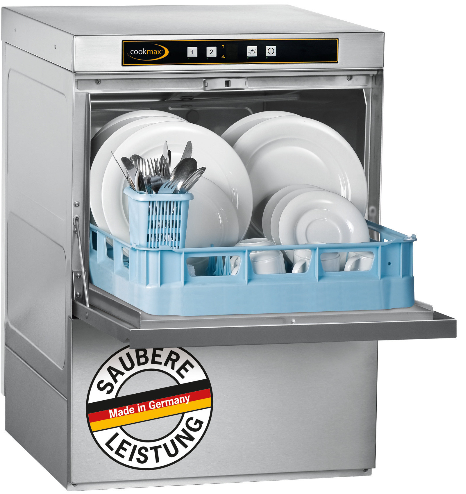 › Hygienesicherheit durch Thermostop-Funktion› Spülzyklen: 60 / 180 Sekunden› Abmessungen 575 mm x 600 mm x 835 mm (B x T x H)› Einschubhöhe max. 356 mmPreis:  2.650,- € nettoExklusives Leasing-Angebot:Bei einer Laufzeit von 36 Monaten:	87,08 € netto monatl.Bei einer Anzahlung von 20%:  	69,66 € netto monatl.Bei einer Laufzeit von 48 Monaten: 	67,97 € netto monatl.Bei einer Anzahlung von 20%: 		54,38 € netto monatl.Gläserspüler mit Ablaufpumpe & ReinigerdosiererMarke: Cookmax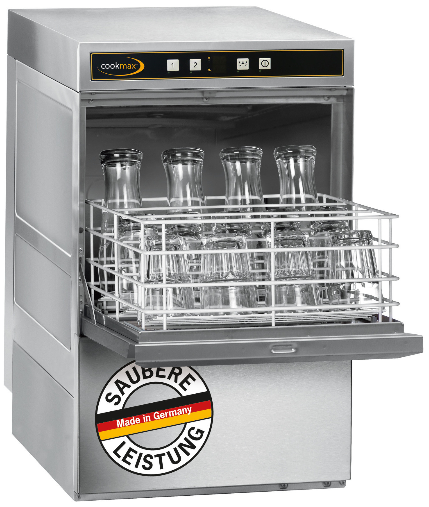 › Hygienesicherheit durch Thermostop-Funktion› Spülzyklen: 90 / 120 Sekunden› Abmessungen 435 mm x 530 mm x 700 mm (B x T x H)› Einschubhöhe 301 mmPreis: 1.930,- € nettoExklusives Leasing-Angebot:Bei einer Laufzeit von 36 Monaten:	69,17 € netto monatl.Bei einer Anzahlung von 20%:  	55,34 € netto monatl.Bei einer Laufzeit von 48 Monaten: 	54,27 € netto monatl.Bei einer Anzahlung von 20%: 		43,42 € netto monatl.Gern berät Sie unser Mitarbeiter Herr Skubisz persönlich: Tel.: 02302 91091 - 56Alternativ haben wir auch Spülmaschinen der Marken  &  im Sortiment,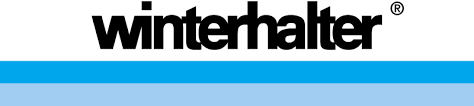 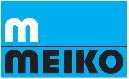 bitte sprechen Sie uns für Informationen diesbezüglich an. Abgestimmte Spül- und Reinigungsmittel sind Voraussetzung für perfekte Ergebnisse:Hygiene-Spüler und weiteres Spülmittel liefern wir auf Wunsch direkt zu Ihnen. 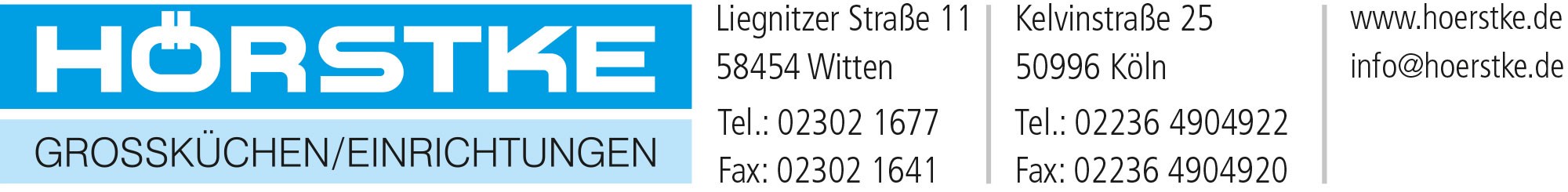 